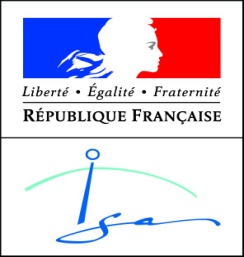 FICHE DE POSTE STAGIAIREDENOMINATION DE L'EMPLOIStagiaire en Gestion des données et des connaissancesà l’Inspection générale des affaires socialesLOCALISATION GEOGRAPHIQUETour Mirabeau - 39/43 Quai André Citroën - 75739 PARIS CEDEX 15Métro : Javel-André Citroën (ligne 10) RER C : Javel et Bus 88-62-30NATURE DE L'EMPLOIStage pour une durée de 3 mois ou plus à compter du mois de mars, avril ou mai 2020Dans le cadre du déploiement d’un portail de GED collaborative et de gestion des connaissances, vous contribuez activement au projet de mise en œuvre d’un POC (prototype) dont le paramétrage débute au 1er trimestre 2020Sous la responsabilité de la cheffe de projet Management digital de l’information, votre mission consistera à :- Préparer les données qui seront utilisées dans le POC, et dans la plateforme définitive          . Analyse des données collectées et conçues par les missions et par les fonctions transverses          . Sélection et indexation des données à valeur ajoutée          . Organisation de ces données dans des stockages prêts à importer- Participer à la mise en œuvre du POC          . Recette des fonctionnalités          . Réalisation des tests en grandeur réelle          . Administration des bibliothèques et des contenusRémunération: le(la) stagiaire reçoit une gratification, prévue par les textes, d´un montant de 3,90€   par heure effectuée soit en moyenne 559,65€DESCRIPTION DU SERVICEInspection générale interministérielle du secteur social, l'IGAS réalise des missions de contrôle, d'audit et d'évaluation, conseille les pouvoirs publics et apporte son concours à la conception et à la conduite des réformes. Elle intervient à la demande des ministres, mais aussi sur la base de son programme d'activité.Elle traite de sujets touchant à la vie de tous les citoyens : emploi, travail et formation professionnelle, santé, insertion sociale, protection des populations, sécurité sociale.Le service de l'Inspection générale des affaires sociales regroupe environ 130 personnes participant aux missions d’'inspection aux profils variés : anciens élèves de l’'ENA, médecins, pharmaciens, directeurs d’hôpitaux, anciens inspecteurs du travail, ingénieurs…, etc. Il compte également une vingtaine d’agents en charge des fonctions d'administration générale (documentation, section des rapports, ressources humaines et formation, systèmes d’'information, logistique et déplacements). Plusieurs missions permanentes sont intégrées au service de l’'IGAS : mission permanente d’audit interne des ministères sociaux - mission permanente d’inspection-contrôle, en appui aux équipes de contrôle des réseaux territoriaux - mission de contrôle des fonds européens - mission d'inspection santé-sécurité au travail des ministères sociauxL'IGAS est dirigée par une cheffe du service, assistée de deux adjoints, d'un secrétaire général et d'une responsable de la communication. PROFIL SOUHAITEVous êtes étudiant(e) en Bac +3/4, issu(e) d’un cursus en Science de l’Information et des Documents en Entreprise / Gestion stratégique de l’information / Management de l'informationConnaissances :Maitrise de la qualification de données et des règles de taxonomie Savoir-être : Vous faites preuve d’intérêt pour les sujets de politique sociale et de santé publique***Vous savez travailler en autonomie***Doté(e) d’un bon relationnel, vous êtes reconnu(e) pour votre curiosité***Savoir-faire : créativitérigueurcapacité à prendre des initiativesDOSSIER DE CANDIDATURELe dossier de candidature est à envoyer à IGAS-STAGES@igas.gouv.fr et il comprendra :Une lettre de motivation,Un CV détaillé,Une appréciation sur la manière de servir émanant du supérieur hiérarchique ou de toute autre autorité directe.Personne à contacter : maud.annic@igas.gouv.fr, cheffe de projet Management digital de l'information